        ESCUELA NUESTRA SEÑORA DEL VALLE    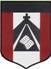 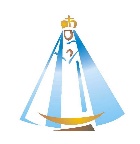 Buen día familias de segundo gradoHoy nos volvemos a reencontrar, espero que tanto papis como hijos estén muy bienAbrir el siguiente link antes de comenzar, tienen 5 minutos en vivo con Miss Caty: https://youtu.be/Q4ZwPi-wrz0Hoy seguimos trabajando con los útiles escolares. Ver los siguientes videoshttps://www.youtube.com/watch?v=jYAWf8Y91hAhttps://www.youtube.com/watch?v=Asb8N0nz9OIhttps://www.youtube.com/watch?v=zxIpA5nF_LYhttps://www.youtube.com/watch?v=wlYHVNISTF0https://www.youtube.com/watch?v=AS5nhKzaOqohttps://www.youtube.com/watch?v=BwBTozQisb4https://www.youtube.com/watch?v=uT8-YdXPNBkhttps://www.youtube.com/watch?v=I83nbwruQS8Trabajamos en la página 19, 20 y 21. Que queden super hiper divinamente coloreadas!!!!Muchas gracias por su buena predisposición. Ante cualquier consulta, pueden escribirme a:cmurature@institutonsvallecba.edu.arEspero las actividades de los chicos y no olviden enviar la foto solicitada el viernes pasado vía mail. ¡¡¡¡¡Muchísimas gracias!!!!!Saludos, Miss Caty